UPTON BY CHESTER AND DISTRICT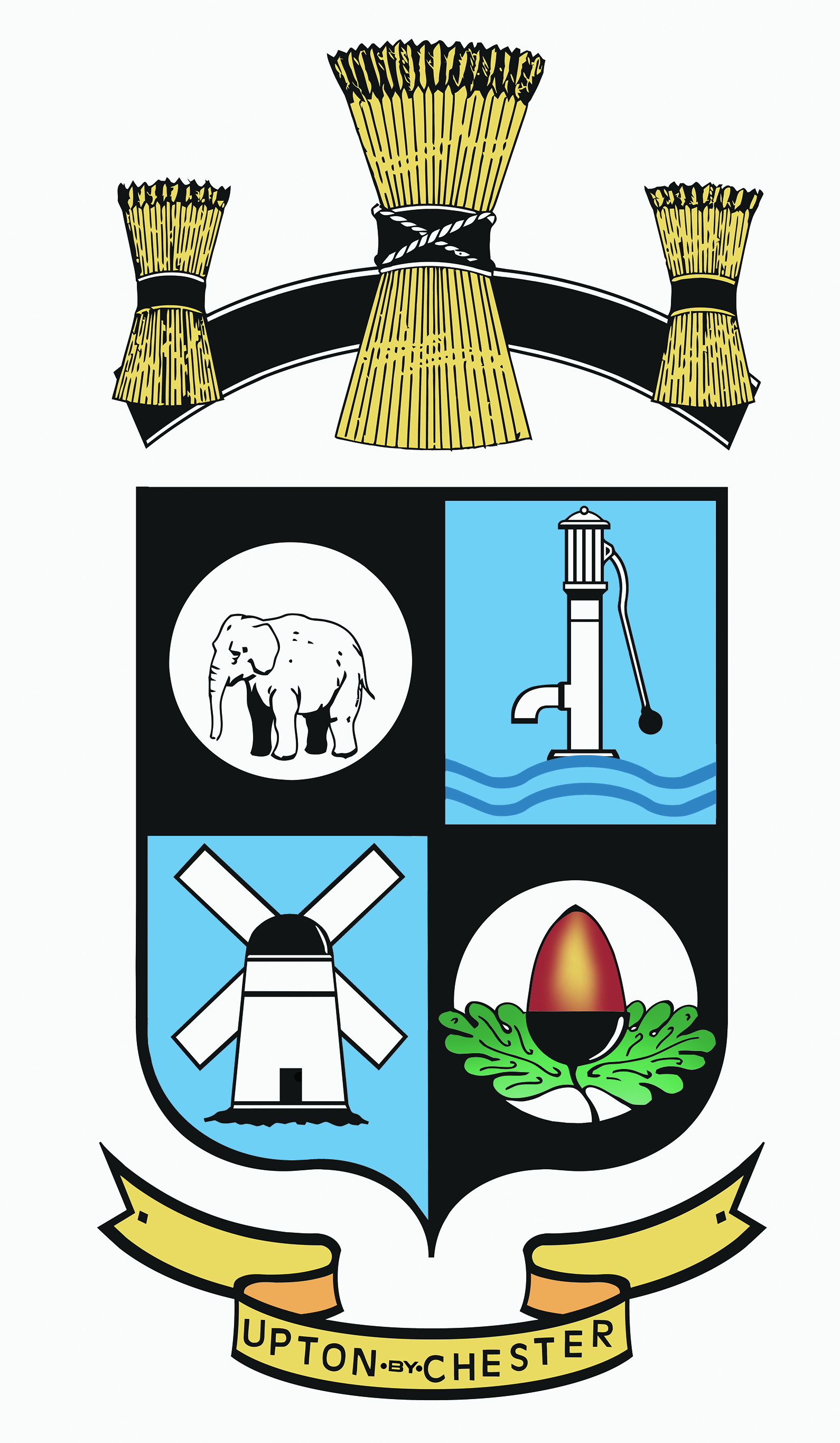 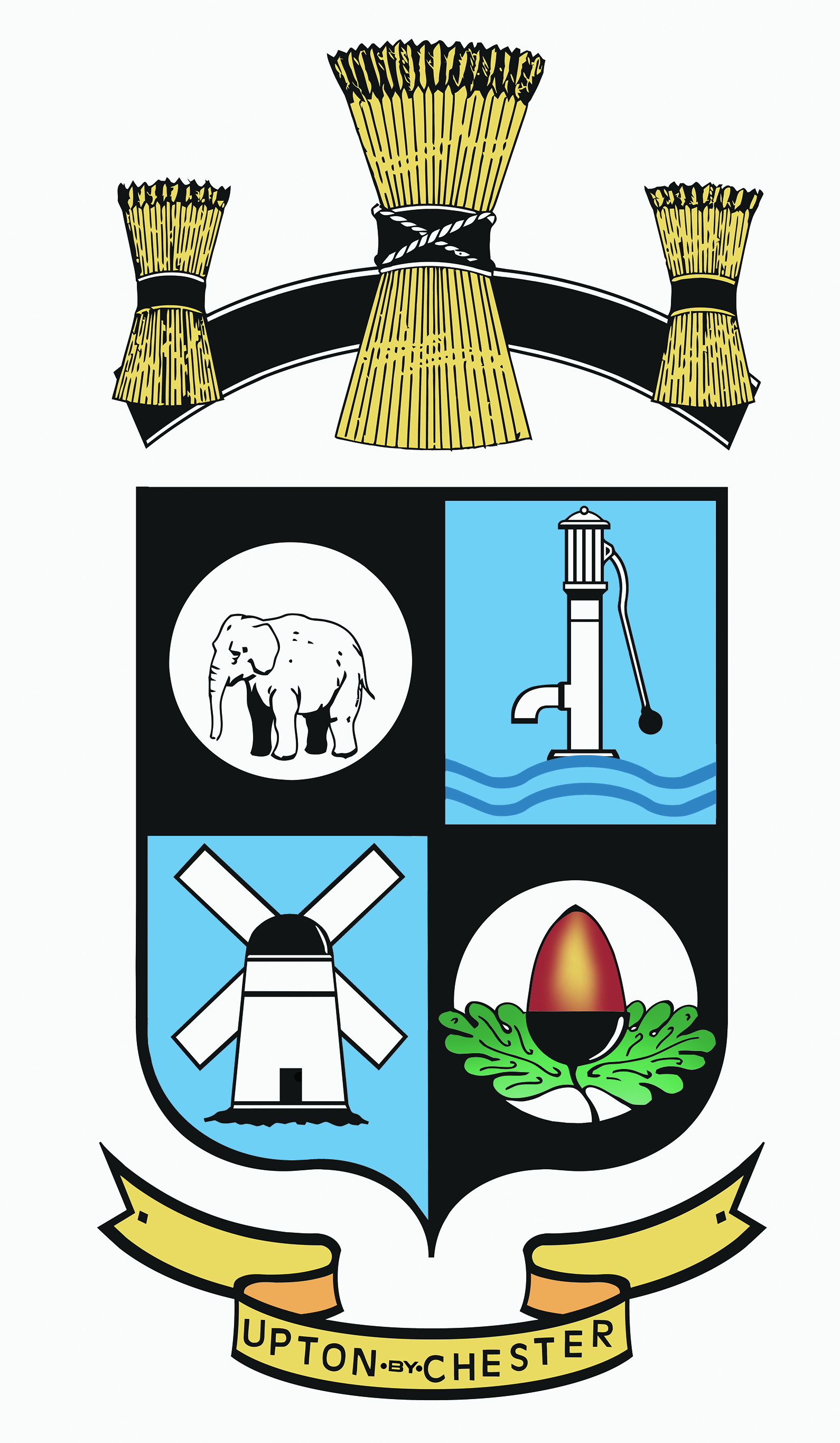  PARISH COUNCIL18 Gladstone RoadChesterCH1 4BY01244 39994007584415343Email suzi.a.pollard@btinternet.com or clerk@uptonbychester.org.ukDear Member,You are summoned to the meeting of the Planning Committee to be held at 8.30pm       on Monday 10th September 2018 at Upton Pavilion, Wealstone Lane, Upton, Chester.The business to be transacted at the meeting is detailed on the agenda below. Please note that Standing Orders will apply at this meeting.  Members of the press and public are entitled to attend and there will be an 'Open Forum' for 10 minutes at the beginning of the meeting to raise any issues with the Parish Council.						Signed………S Pollard………..						Clerk to the Parish Council05.09.18AGENDA 1.   APOLOGIES FOR ABSENCE.To receive and if necessary, approve apologies for absence as reported to the Clerk.2.  DECLARATIONS OF INTEREST.Members are invited to declare any interests they may have in any items on this agenda as per the Code of Conduct.3.   MINUTES.To approve the Minutes of the last Planning Meeting held on 5th March 2018.4.  TO CONSIDER THE FOLLOWING PLANNING APPLICATION.18/03140/FUL, Upton Heath Church of England Primary School, Upton Lane, Upton Chester, CH2 1EB.Partial demolition of Upton Heath Church of England Primary School building together with works to existing building, associated landscaping and car parking.